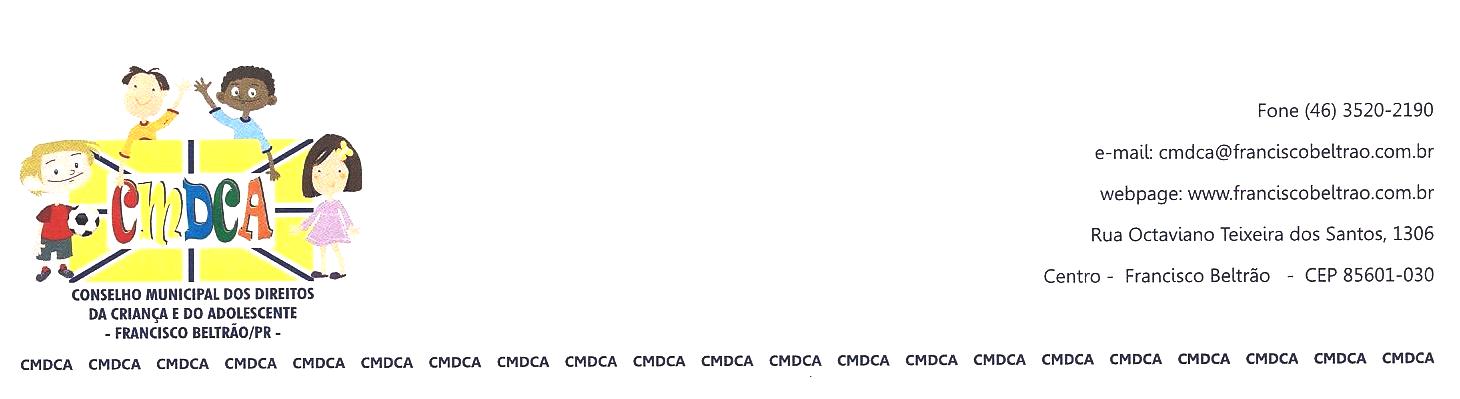 CMDCA – CONSELHO MUNICIPAL DOS DIREITOS DA CRIANÇA E DO ADOLESCENTE – FRANCISCO BELTRÃO – PRATA Nº 013/2013Aos dez dias do mês de dezembro de dois mil e treze, às oito horas e trinta minutos reuniram-se na sala de reuniões da Assistência Social, para reunião ordinária, os Conselheiros do CMDCA – Conselho Municipal dos Direitos da Criança e do Adolescente. Estavam presentes os Conselheiros Não Governamentais: representante Clube dos Desbravadores – Antonio Ribeiro da Rosa e Marli Ribeiro da Rosa, APAE Associação de Pais e Amigos dos Excepcionais – Helena Maria Zanchetin Iachuk, Marcos R. de Souza e Olenir Martini, AMARBEM – Maria Eliza Thomé. Representando o Clube do Proerd – Rosina Colpani.  Conselheiros Governamentais: Escola Oficina Adelíria Meurer – Sérgio Kupkowski e Cleverson Rio Branco, Secretaria Municipal de Esportes, Édio Vescovi, Representando a Secretaria Municipal de Assistência Social – Cleusa Borghezan, Representando a Secretaria Municipal de Educação Dalvina Marques. Estavam presentes representantes do Conselho Tutelar José da Silva, Andréia Francescon, Vera Lúcia Pires e Crimair Colpani, contamos também com a presença do Sr. Luiz Graczik, representante do órgão gestor da Secretaria Municipal de Assistência Social, a Secretária da Assistência Social Ana Lúcia Manfrói e a Assistente Social Andressa Borscheit, do Clube do Proerd Senhor Adans Brizola e Jaimir Gomes da Rosa, representante do NEDDIJ Adilson Inhana Junior e Eritânia Silmara de Brito, da ASSEN Associação Sensibilizar Sra. Silvia Ana Kramer e Silvana S. Cazaril, da Casa Abrigo Anjo Gabriel Magólia Givulski, do Clube dos Desbravadores o Sr. Jeferson Correa Lopes e a Promotora da Vara da Infância e da Juventude Draª Camile Marques Dib Cripa. Justificada a ausência dos representantes da Secretaria Municipal da Saúde. Dando início a reunião, a presidente Helena Maria Z. Iachuk deu boas vindas a todos, e realizou a leitura da pauta e da Ata Nº 012/2013 que foram aprovadas por unanimidade. Seguindo a pauta desta reunião com o assunto PROCESSO DE SELEÇÃO 2013 FUNDAÇÃO ITAÚ SOCIAL / FIA para apoio a projetos indicados pelo CMDCA, onde a secretária municipal de assistência Social Ana Lúcia Manfroi realiza a abordagem, comunicando que foi recebido e-mail do Itaú Social / FIA2013 informando que o processo seletivo foi realizado com bastante rigor, sendo que foram recebidos 512 projetos sociais oriundos de 154 cidades; ao todo serão contemplados 249 projetos de 78 municípios de todo o país, totalizando um investimento de R$ 14,1 milhões com o foco de atuar e prol da garantia dos direitos de crianças e adolescentes; participaram desta seleção projetos que foram encaminhados pelos Conselhos Municipais dos Direitos da Criança e do Adolescente de cada cidade; os conselhos que são responsáveis por normatizar, implantar e executar as políticas de garantias de direitos das crianças e adolescentes e administram os recursos do Fundo da Infância e Adolescência (FIA) de acordo com diagnóstico e plano de ação local; Para tanto, este conselho foi aprovado no processo seletivo realizado pela Fundação Itaú Social em 2013, onde as entidades as quais inscreveram projetos foram: ASSEN Associação Sensibilizar – Projeto Coral Alegria que foi contemplado com o valor de R$ 14.635,00; Clube do Proerd de Francisco Beltrão – Projeto Protagonismo Juvenil no valor de R$ 9.500,00; APAE Associação de Pais e Amigos dos Excepcionais – Projeto A Cultura contribuindo para a Educação e a Assistência Social com o valor de R$ 192.000,00; AMARBEM Associação Marrecas do Bem Estar ao Menor – Projeto Promovendo a Vida com o valor de R$ 140.000,00; e o Clube dos Desbravadores Pioneiros do Sudoeste – Projeto Novo espaço com o valor de R$ 180.000,00. Também foi informado a todos que estaremos aguardando o depósito em conta corrente do Fundo e que o termo de doação já foi assinado e encaminhado ao Itaú Social; e assim que tivermos maiores informações e procedimentos estará sendo comunicado as entidades e o conselho. Seguindo a pauta, comunicado a nova Relação de Conselheiros Não Governamentais e conselheiros que representarão este conselho para a Gestão de 2013/2015, sendo: Representando o CENTRO ESPÍRITA MENSAGEIROS DA PAZ como conselheiro titular Suely de Lourdes S. Pereira e suplente Adriana Busatto; Representando a APAE Associação de Pais e Amigos dos Excepcionais como conselheiro titular Marcos Rodrigo Souza e suplente Olenir Felipetto Martins; Representando a Associação dos Amigos do CLUBE DO PROERD como conselheiro titular Rosina da Rosa Colpani e suplente Jaimir D. Gomes da Rosa; Representando a AMARBEM Associação Marrecas do Bem Estar do Menor como conselheiro titular Maria Eliza Thomé e suplente Zenir Lima da Silva; e Representando o Clube dos Desbravadores Pioneiros do Sudoeste como conselheiro titular Antonio Ribeiro da Rosa e suplente Marli Glória P. da Rosa. Seguindo a reunião realizada a leitura do Ofício Circular nº 017/2013 – CEDCA/PR Referente ao horário de funcionamento dos Conselhos Tutelares; o qual reforça que a previsão legal de que os Conselhos Tutelares devem funcionar, ainda que em escala de plantão, 24 horas por dia, 07 dias por semana, ou seja, um serviço que não pode ser paralisado em nenhuma circunstância, visando garantir a defesa dos diretos das crianças e dos adolescentes. Também realizada a leitura do Ofício Circular nº 015/2013 – CEDCA/PR Referente a Visitas aos Clubes de Futebol, solicitando encaminhamento de relatório nos termos da Resolução nº 004/2011 CEDCA/PR (que dispõe sobre as diretrizes básicas para a prática esportiva tendo em vista o Direito Fundamental ao esporte e à formação/profissionalização de crianças e adolescentes atletas em conformidade com o ordenamento jurídico especial no Estado do Paraná), em até 120 dias após o recebimento deste; o conselheiro Édio Vescovi faz um breve comentário e esclarecendo que tal relatório já foi feito pelos conselheiros tutelares, solicita portando que seja encaminhado o mesmo ao CMDCA para que possa ser encaminhado ao CEDCA/PR conforme solicitado neste ofício. Seguindo a pauta, realizado a leitura da correspondência recebida por este conselho vindo da GUARDA MIRIM PADRE HARRY VAN BRIEL / APMI HAROLDO BELTRÃO, onde a entidade solicita o recadastramento junto ao CMDCA do Programa de Aprendizagem oferecido pela instituição APMI Haroldo Beltrão juntamente com a Guarda Mirim Padre Harry Van Briel e Escola Oficina Adelíria Meurer, que conforme dispositivo e lei, a entidade se compromete em adotar e cumprir fielmente o programa de Regularização do Trabalho adolescente, que assegura a formação escolar, profissional e inserção do adolescente e jovem no mercado de trabalho na forma dos Artigos 63, 65 e 68, parágrafo 1º, 2º e 69º do ECA; os cursos são Auxiliar Administrativo, Repositor de Mercadorias e Vendedor do Comércio Varejsta; o conselheiro Sérgio Kupkwoski faz um breve comentário para esclarecer dúvidas referente a este recadastramento, após a abordagem é colocado para aprovação e posteriormente deliberado por este conselho, o qual irá fornecer uma declaração à entidade atendendo a solicitação. Foi também realizado a leitura do Registro de Decisão Colegiada Nº 2013002388 do Conselho Tutelar de Francisco Beltrão, que trata da CASA DE PASSAGEM PARA ADOLESCENTES, onde relatam a dificuldade para acolher esses adolescentes a noite, pois não existe hoje um abrigo ou casa de passagem para receber-los temporariamente; portanto, decidem por meio deste documento, requisitar uma casa de passagem para adolescentes. Após a leitura foi realizada uma discussão sobre o problema com os envolvidos e a Dra. Camile confirmou tal problemática, solicitando a Secretaria Municipal de Assistência Social que tomem as devidas providências, e também solicita que lhes seja encaminhado um convite para sua participação em cada reunião ordinária realizada, bem como encaminhada as atas por e-mail para sua leitura e conhecimento. Seguindo a reunião foi realizada uma abordagem da campanha TRIBUTO À CIDADANIA pelo Sr. Luiz Graczik e pela conselheira Cleusa Borguezan, que estão confiantes que a arrecadação desta campanha será surpreendente, a expectativa é de dobrar o valor da campanha passada. A Secretária Municipal de Assistência Social Ana Lúcia Manfroi aproveita a oportunidade e comunica a todos do lançamento de uma Campanha “PROCURAM-SE BRINQUEDOS, Recompensa o sorriso de várias crianças” que iniciou dia 02 de dezembro e vai até dia 16, com o intuito de arrecadar brinquedos novos e usados para serem entregues as crianças mais carentes do interior de nosso município, nas vésperas do Natal. O conselheiro Édio Vescovi como Secretário Municipal de Esportes comunica que entrou em parceria com a Assistência Social nesta campanha, e para arrecadar mais brinquedos está divulgando que para assistir o jogo da final do campeonato varzeano que vai acontecer no domingo dia 15, o ingresso será um brinquedo, novo ou usado em bom estado, e que já está sendo providenciada a divulgação desta decisão em rádios e jornais da cidade, e que a expectativa de público para este dia é grande. E como ultimo assunto desta pauta, temos a Eleição para presidente e vice deste conselho, que pela lógica e bom senso deveria ser de Presidente Governamental e Vice Não Governamental, já que neste ano quem assumiu foi Não Governamental, lembrando que a Sra. Helena hoje presidente, assumiu no inicio deste ano quando o presidente  Sr. Wagno se afastou, e pelo Regimento Interno deverá haver alternância de presidência em Governamental Não Governamental. Neste momento ocorre uma pequena discussão sobre o assunto, portanto com a aprovação de todos decide-se que os representantes dos NEDIJ que se fazem presentes nesta reunião, realizem um estudo mais aprofundado de acordo com a lei e o Conselho Nacional dos Direitos da Criança e do Adolescente, e no início do ano, em primeira reunião ordinária do CMDCA, nos apresente o que de fato seria o mais correto, para que assim possamos realizar a eleição sem que não haja dúvidas de nenhum dos membros deste conselho. E para encerrar, a presidente Srª Helena agradece a participação de todos aqui presentes, conselheiros e convidados, desejando um Feliz Natal e um ótimo Ano Novo. Nada mais havendo a tratar, eu Juliana Simionato Schmitz, secretária executiva deste conselho, encerro esta reunião cujas assinaturas de presença constam no Livro de Presença do CMDCA e esta ata, após lida e aprovada, será assinada por todos.